Eleventh Annual Plano Friends & Family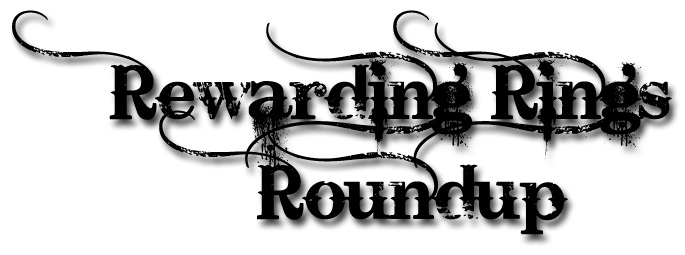 QUESTIONS?  John Graf 214-908-8587 or Shalley Boles 254-967-6024	www.planoffa.orgMake Checks Payable to: Friends & Family of Plano FFA, PO Box 867691, Plano, TX 75086-7691	Lodging: Best Western 972-548-3000 | Comfort Suites 972-548-9595 | Quality Inn 972-542-9471CategoryMini Herefords WelcomeTCCA HEIFER SHOW – 22 Breed FormatTCCA STEER SHOW – 18 Breed FormatTCLA & TCMGA SHOWTCPA SWINE SHOWTimesCheck in: 6 – 7:30 amShowmanship: 8:30 amShow starts immediately after “Blow and Go”No heifers older than 30 monthsWeight cards due by 11 am(We weigh/no weigh back)Show starts after heifer show ends“Blow and Go”Scales open 6 – 8 am(You weigh / 5 lbs. weigh back)Lamb Showmanship: 9 amGoat Showmanship: 9:30 amShows start immediately afterScales open 6 – 8 am(You weigh / 10 lbs. weigh back)Showmanship: 9 amShow starts immediately afterEntry Fees$20 Ring A (points only)$20 Ring B (points & prizes)Judges: Beau Stutts and Brad Johnson$20 Ring A (points only)$20 Ring B (points & prizes)Judges: Brad Johnson andBeau Stutts$15 Ring A (points only)$15 Ring B (points & prizes)Judges: TBD$15 Ring A (points only)$15 Ring B (points & prizes)Judges: TBDAwardsBelt Buckles to Division and Reserve Division ChampionsRosettes to Breed and Reserve Breed ChampionsBelt Buckles to Division and Reserve Champion SteerRosettes to Breed and Reserve Breed ChampionsBelt Buckles to Grand and Reserve Champion Lambs and GoatsRosettes to Breed and Reserve Breed LambRosettes to Division and Reserve Division GoatsBelt Buckles to Grand Champion and Reserve Champion HogsRosettes to Breed and Reserve Breed Champion HogsEntry Deadline: 10/31/2018; Late fee $10/exhibitor      MUST Exhibit in Ring A to show in Ring B for all species.ABSOLUTELY NO shavings or straw bedding allowed in the barn; carpet bedding only.  Showing out of trailer is NOT permitted.Entry Deadline: 10/31/2018; Late fee $10/exhibitor      MUST Exhibit in Ring A to show in Ring B for all species.ABSOLUTELY NO shavings or straw bedding allowed in the barn; carpet bedding only.  Showing out of trailer is NOT permitted.Entry Deadline: 10/31/2018; Late fee $10/exhibitor      MUST Exhibit in Ring A to show in Ring B for all species.ABSOLUTELY NO shavings or straw bedding allowed in the barn; carpet bedding only.  Showing out of trailer is NOT permitted.Entry Deadline: 10/31/2018; Late fee $10/exhibitor      MUST Exhibit in Ring A to show in Ring B for all species.ABSOLUTELY NO shavings or straw bedding allowed in the barn; carpet bedding only.  Showing out of trailer is NOT permitted.